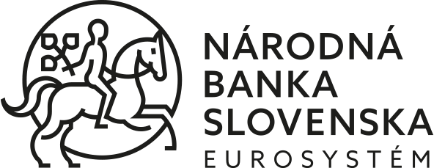 Materiál na rokovanie 							      Číslo: NBS1-000-060-554Národnej rady Slovenskej republiky 						605Správa o finančnej stabiliteMáj 2021_______________________________________________________________________________________________________________Materiál sa predkladá:					Návrh uznesenia:Na základe § 1 ods. 3 písm. i)					Národná rada Slovenskej republikyzákona č. 747/2004 Z. z.					b e r i e     n a     v e d o m i e  o dohľade nad finančným					Správu o finančnej stabilite Máj 2021trhom v znení neskoršíchpredpisov						Predkladá:Peter Kažimír guvernérNárodnej banky SlovenskaBratislava, jún 2021